      DĚTEM  HROZÍ  RAKOVINA !RESPIRÁTORY A TESTY VYROBENÉ V ČÍNĚ MOHOU OBSAHOVAT PODLE ČÍNSKÉ STÁTNÍ NORMY VELMI NEBEZPEČNOU RAKOVINOTVORNOU LÁTKU C2H4O ,  NEVYSTAVUJTE SVÉ DĚTI NEBEZPEČNÍ RAKOVINY! Nařízení testovat děti a nosit respirátory ve školách je protiústavní a neplatné!           PŘEDEJTE TENTO DOPIS ŘEDITELI ŠKOLY A STAROSTOVI MĚSTA!Název školy: Adresa: K rukám ředitele (ředitelky) (na vědomí rovněž třídnímu učiteli / učitelce a starostovi města/obce)Vážený pane řediteli (Vážená paní ředitelko), já, _______________________________________ , nar. __________________, bytem________________________________________________________________________________________, jako otec / matka žáka (žákyně) Vaší školy,________________________________________________________, nar. _________________________, kategoricky nesouhlasím, aby můj syn (dcera) byl(a) ve Vaší škol(c)e testován(a) na přítomnost antigenu viru SARS-CoV-2, ani aby byl(a) nucen(a) ve škol(c)e nosit roušku či respirátor. Opatření Ministerstva zdravotnictví ČR ze dne 6.4.2021, č.j. MZDR 14592/2021-3/MIN/KAN, které přikazuje testování dětí a další opatření ze dne 6.4.2021 Č. j.: MZDR 15757/2020-47/MIN/KAN ukládající povinnost nosit ve školách ochranu dýchacích cest zcela neoprávněně zasahují do práva mého dítěte na ochranu zdraví a lidské důstojnosti, i do dalších základních práv a svobod zaručených Ústavou ČR, Listinou základních práv a svobod, zákony a mezinárodními smlouvami. Upozorňuji Vás, že tato opatření ministerstva mají nižší právní sílu než zákon, a proto nesmí být v rozporu se zákony a mezinárodními smlouvami natož s Listinou základních práv a svobod. Avšak uvedená mimořádná opatření jsou v rozporu s právními předpisy a bez vážného důvodu porušují základních práva dětí.  Obě opatření jsou v rozporu s následujícími právními předpisy:- zákon č. 372/2011 Sb. o zdravotních službách, § 28, - mezinárodní úmluva o lidských právech a biomedicíně, č. 96/2001 Sb. m. s. čl. 5 a 6 - mezinárodní úmluva o právech dítěte (č. 104/1991 Sb.) článek 28.- nařízení EU 2016/679 ze dne 27. 4 2016 o ochraně osobních údajů (GDPR).- úmluva o ochraně lidských práv a základních svobod (č. 209/1992 Sb.) příloha 1, čl. 2.- mezinárodní pakt o hospodářských, sociálních a kulturních právech (č. 120/1976 Sb.)čl. 13 - deklarace OSN o právech dítěte z roku 1959, článek 7- občanský zákoník, § 858 o rodičovské odpovědnosti- a zejména čl. 33 Listiny základních práv a svobod, podle kterého má každý právo na vzdělání, přičemž právo na vzdělání není možné omezit zákonem ani jiným právním předpisem. Není tedy možné právo na vzdělání omezit ani podmínit zdravotnickým úkonem. Omezení práva na vzdělání je protiústavní a tedy neplatné. Opatření ministerstva, které tyto právní předpisy obchází, je protiprávní a neplatné, navíc je zbytečné a ohrožuje zdraví dětí. Jak dokládá velké množství odborných studií, děti se koronavirem málokdy nakazí a pokud ano, nemoc má téměř vždy lehký průběh. Naopak celodenní nošení roušek či respirátorů vede ke snížení příjmu kyslíku, k vdechování CO2  a je možné, že by  dlouhodobé nošení respirátorů vedlo k poškození imunitního systému dětí. Kromě toho, některé respirátory i testy mohou být vydesinfikovány ethylenoxidem (C2H4O), což je rakovinotvorná látka. Testování výtěrem z nosu může rovněž způsobit zdravotní (i psychické) problémy, vč. například krvácení z nosu. Zdravotní rizika z používání respirátorů a testování jsou pro děti závažnější než riziko nákazy virem COVID-19. 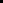 Z uvedených důvodů žádám, aby Vaše škola mému dítěti nijak nebránila v osobní účasti na vyučování bez testování a bez nasazení respirátoru či jiného ochranného prostředku při vyučování a aby se všichni zaměstnanci školy i další osoby vyvarovali jakémukoli nátlaku na mé dítě v této věci. V ___________________ dne _________2021  _______________________________								podpis                          Další informace: www.naxera.cz , www.zdraveforum.cz, www.hnution.cz , www.manifest.cz, www.michalapetr.cz  